ČESKÝ JAZYK	 +   MATEMATIKAČtvrtek 6. 5. 2021SPOLEČNÁ PRÁCE VE SKUPINÁCH NA MEET se nemusí dokončit, pokud při společné práci nestíháte.Připravíte si: ČJ + M = učebnice, SEŠITY,  PS - ČJ ČJ: Téma učiva: PROCVIČOVÁNÍ - SHODA PŘÍSUDKU S PODMĚTEMKONTROLA U88/3U 88/1    U89/5ŠKOLÁKOV-PROCVIČOVÁNÍM: Téma učiva: OPAKOVÁNÍ - PŘEVODY JEDNOTEK HMOTNOSTIKONTROLA SP Z ÚTERÝ - U 26/14 JEDNOTKY DÉLKYU27/21,22,23,28aPO VÝUCE NA MEETu následuje čas na samostatnou práci a čtení ČJ: U88/2M: U 27/19  DO SEŠITU PŘEVODY JEDNOTEK HMOTNOSTITENTO TÝDEN ČTEME KNIHU, KTEROU MNĚ PROZRADÍTE V PÁTEK. NAPÍŠETE NA CLASSROOM, ŽE ZA TÝDEN JSTE PŘEČETLI OD-DO STRANY +HLAVNÍHO HRDINU KNIHY.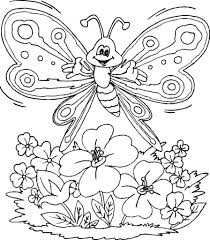 